Continuation pageLearning and Development Record SRA ‘Continuing Competence’ System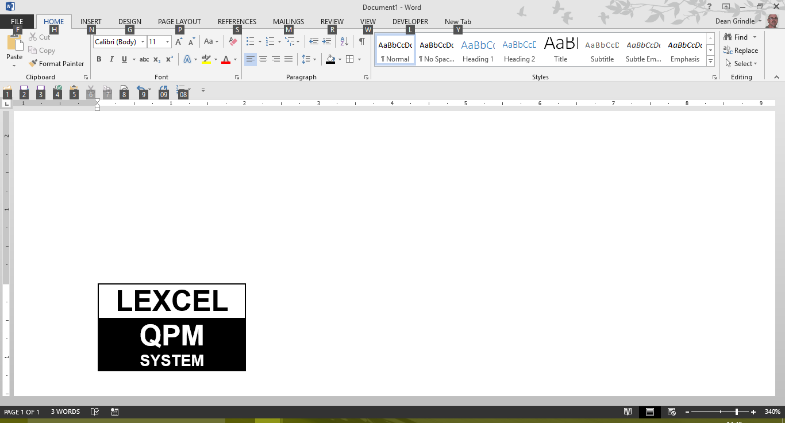 NamePeriod coveredDate(s)Learning/development activityWhat did you do?MethodHow was the activity undertaken? Please give course and provider details if relevant.OutcomesWhat did you learn from this? Has it addressed a need previously identified in your Learning and Development Plan?ApplicationHow have/will you use this?Any further actions required?CPD hrsIf relevantDate(s)Learning/development activityWhat did you do?MethodHow was the activity undertaken? Please give course and provider details if relevant.OutcomesWhat did you learn from this? Has it addressed a need previously identified in your Learning and Development Plan?ApplicationHow have/will you use this?Any further actions required?CPD hrsIf relevant